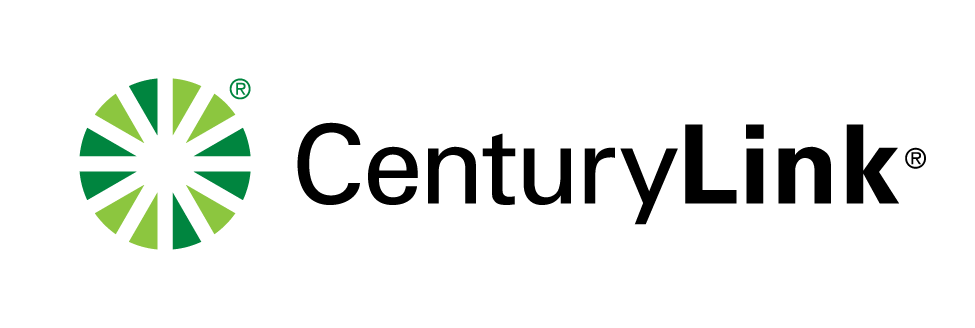 Via E-June 24, 2014Ms. Betty McCauley, Docketing DivisionPublic Utilities Commission of , 13th FloorRe:	United Telephone Company of Ohio d/b/a CenturyLink Tariff Filing	Case No. 90-5041-TP-TRF and Case No. 14-1135-TP-ATADear Ms. McCauley:Enclosed is a tariff filing in the above referenced case numbers for United Telephone Company of Ohio d/b/a CenturyLink. The following tariff sheet is enclosed:	Section 1, Second Revised Sheet 6The purpose of the filing is to revise the late payment charges.If you have any questions regarding this filing, please call me or Josh Motzer at (614) 221-5354.Sincerely,/s/ Debra A. LevyDebra A. LevyEnclosurescc:	Josh Motzer	Ann ProckishOH 14-04